РЕШЕНИЕ № 1573комиссии по рассмотрению споров о результатахопределения кадастровой стоимости23.06.2021             	                                                                                    г. СмоленскКомиссия в составе:Председательствующий: заместитель начальника Департамента имущественных и земельных отношений Смоленской области Сергей Николаевич Шевцов.Секретарь комиссии: консультант отдела обеспечения судебной деятельности правового управления Департамента имущественных и земельных отношений Смоленской области Сапегина Диана Анатольевна.Члены комиссии: заместитель руководителя Управления Федеральной службы государственной регистрации, кадастра и картографии по Смоленской области, заместитель председателя комиссии – Ольга Владимировна Нахаева, член Ассоциации саморегулируемой организации «Национальная коллегия специалистов-оценщиков» Галина Ивановна Ковалева, член Ассоциации саморегулируемой организации «Национальная коллегия специалистов-оценщиков» Андрей Николаевич Рогулин, консультант-помощник Уполномоченного по защите прав предпринимателей в Смоленской области Анна Юрьевна Гуртий.          На заседании, проведенном 23.06.2021, комиссия рассмотрела заявление, поступившее 03.06.2021 об оспаривании кадастровой стоимости объекта недвижимости – производственного здания с кадастровым номером 67:15:0321230:33 площадью 603,3 кв. м, расположенного по адресу: Смоленская область, Рославльский район, г. Рославль, ул. Карла Маркса, д.170Б.          Заявление подано на основании статьи 22 Федерального закона от 07.07.2016 № 237-ФЗ «О государственной кадастровой оценке».          В ходе рассмотрения указанного выше заявления об оспаривании результатов определения кадастровой стоимости объекта недвижимости в размере его рыночной стоимости, указанной в отчете об оценке рыночной стоимости от 31.05.2021 № 03-НК.05.21, составленном частнопрактикующим оценщиком Хмелевской Натальей Владимировной, были выявлены следующие нарушения:         1.  Сравнительный подход. Аналог № 1 расположенный в г. Ярцево ул. Чернышевского, исходя из его технического состояния аналогичен состоянию объекта оценки. В связи  с чем, корректировка на состояние (-30 %) излишняя, и оказывает влияние на величину стоимости. Нарушение п. 5 ФСО № 3 (вводит  в заблуждение).         2. Проведена корректировка на физическое состояние здания, минус 30 % к аналогу № 1 и минус 43 % к аналогам № 2, 3. В тоже время Лейфер Л.А. в своем справочнике (Справочник производственно-складская недвижимость 2017) указывает, что физическое состояние "хорошее" - это практически новое здание Судя по фотоматериалам отчета аналоги № 2, 3 не являются новыми зданиями, а аналог № 1 не является зданием "в удовлетворительном" состоянии. Проводя корректировку по одному из параметров в размере от 30 % до 43 % к выбранным аналогам возникает вопрос, а сопоставимы ли выбранные аналоги с объектом оценки? Такие же замечания по расчету арендной ставки. Нарушение п. 5 ФСО 3 (вводит  в заблуждение),          В голосовании приняли участие: С.Н. Шевцов, О.В. Нахаева, А.Ю. Гуртий,         А.Н. Рогулин, Г.И.  Ковалева.          По итогам голосования «за» проголосовало 5 человек, «против» - 0.         Решили: отклонить заявление об оспаривании результата определения кадастровой стоимости объекта недвижимости в размере его рыночной стоимости, указанной в отчете об оценке рыночной стоимости от 31.05.2021 № 03-НК.05.21, составленном частнопрактикующим оценщиком Хмелевской Натальей Владимировной. Председательствующий				                                         С.Н. Шевцов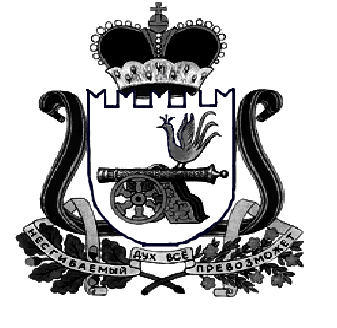 